                                            МКОУ «Чухверкентская СОШ»                                                                                              Отчет о проведении внеклассных мероприятий в МКОУ «Чухверкентская СОШ»                       в   День борьбы с наркоманией.1 марта 2020 года в МКОУ «Чухверкентская СОШ» проведено ряд  внеклассных мероприятий, посвященных Дню борьбы с наркоманией:- в 11 классе, классный руководитель Рамазанова М. Р., - диспут на тему «Проблема современности. Отвращение к наркотическим веществам».       Охват учащихся -7.- в 10 классе,  анкетирование на тему «Мы против наркотиков».                               Охват учащихся-17.- в 6 классе,  классный час на тему «Вредные привычки». Классный                   руководитель  Тагирова А. Р.                                                                                                   Охват учащихся – 22.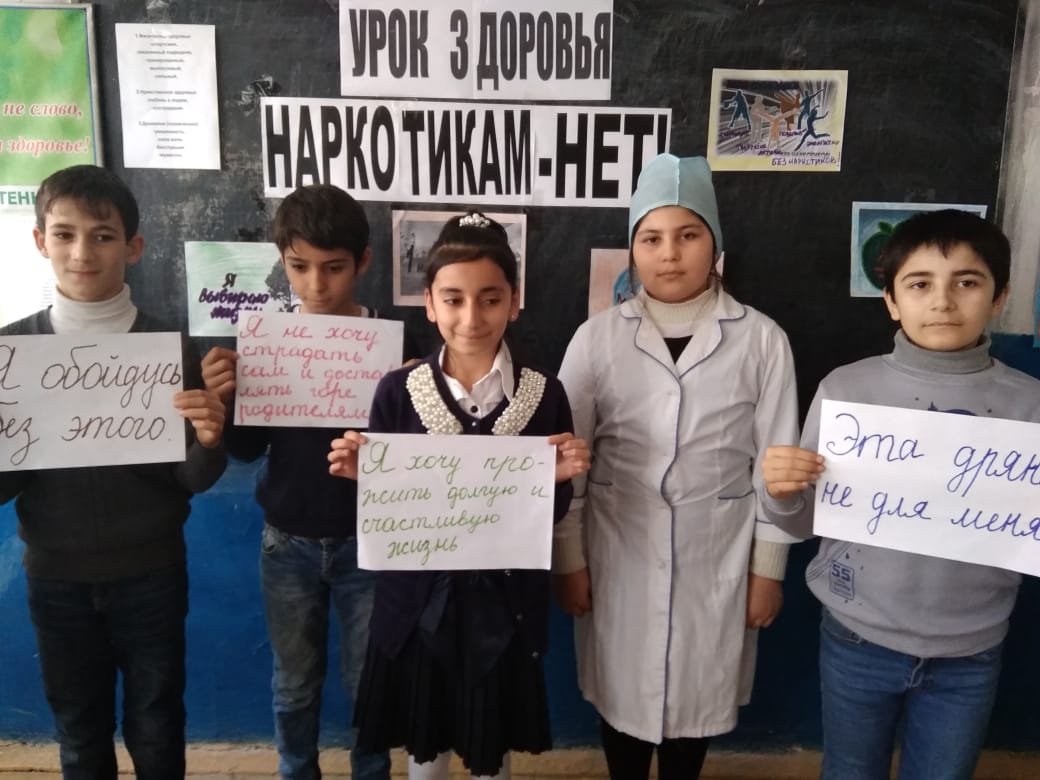 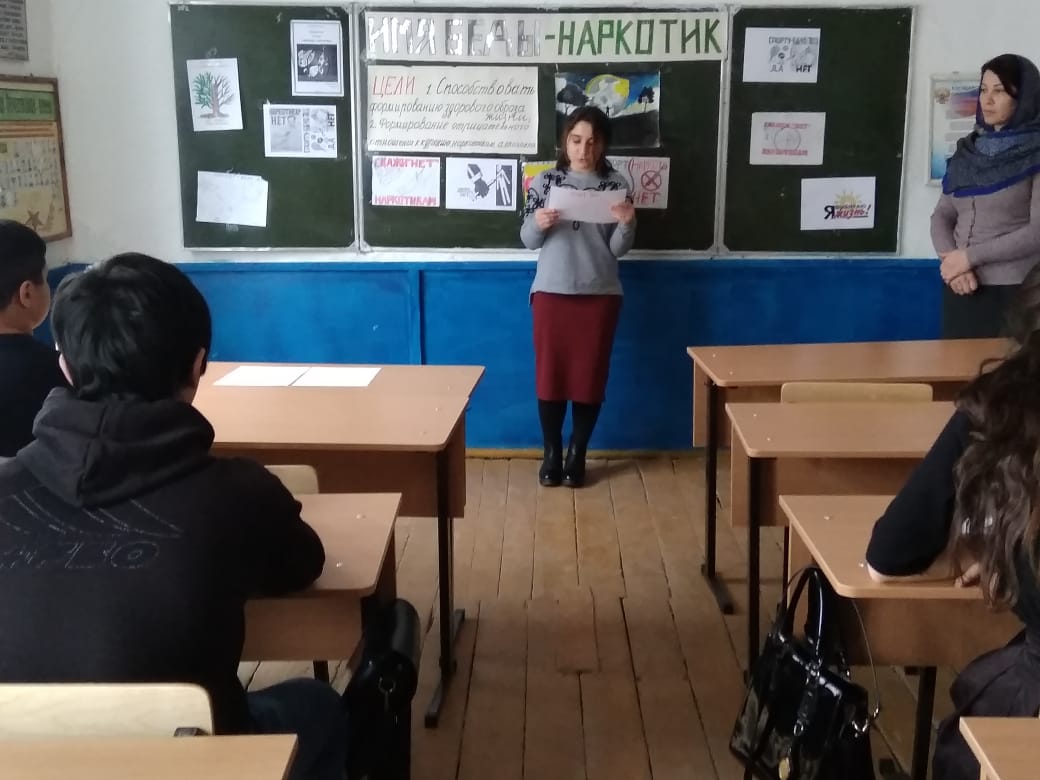 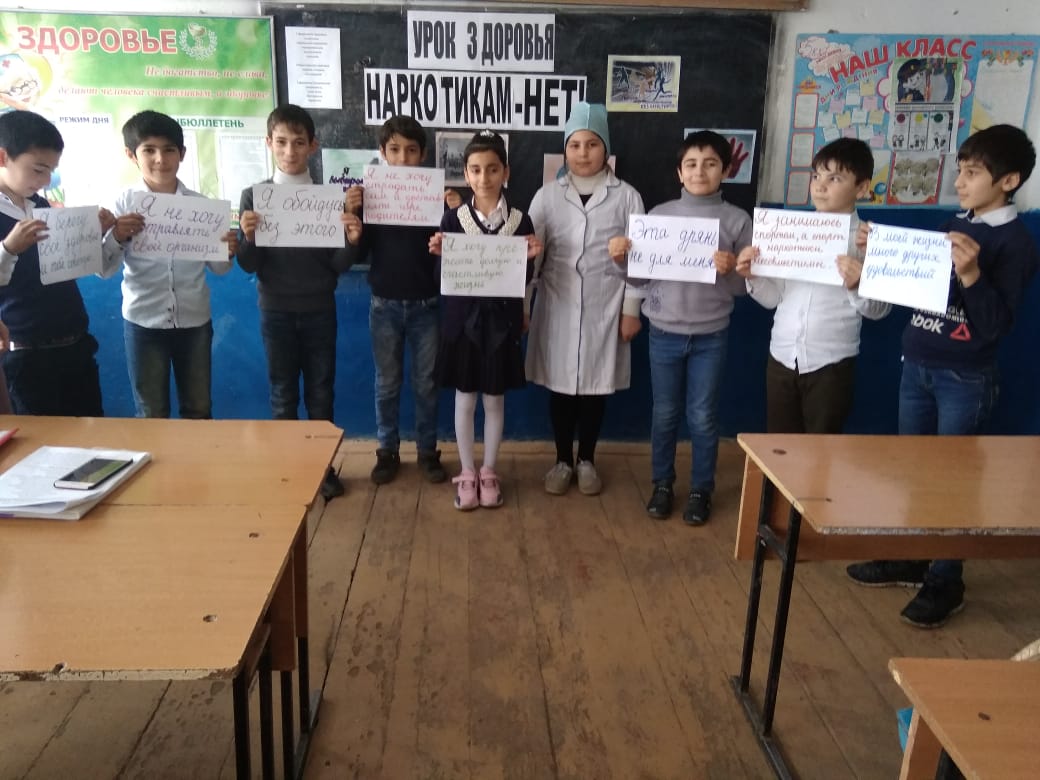 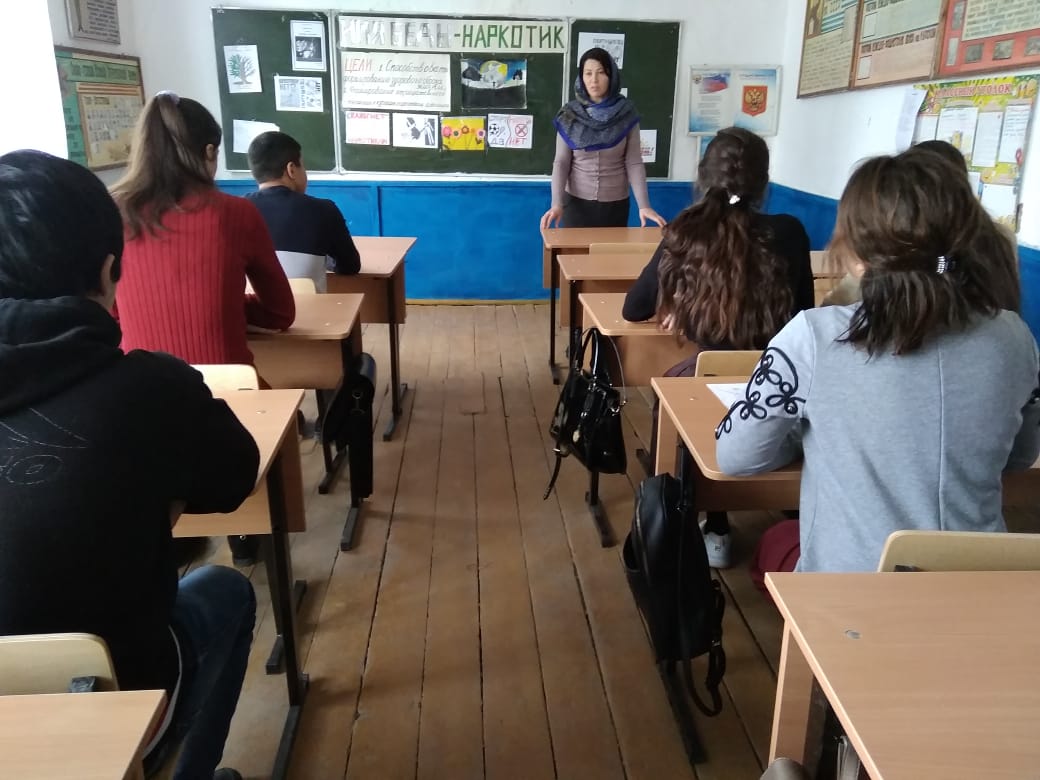 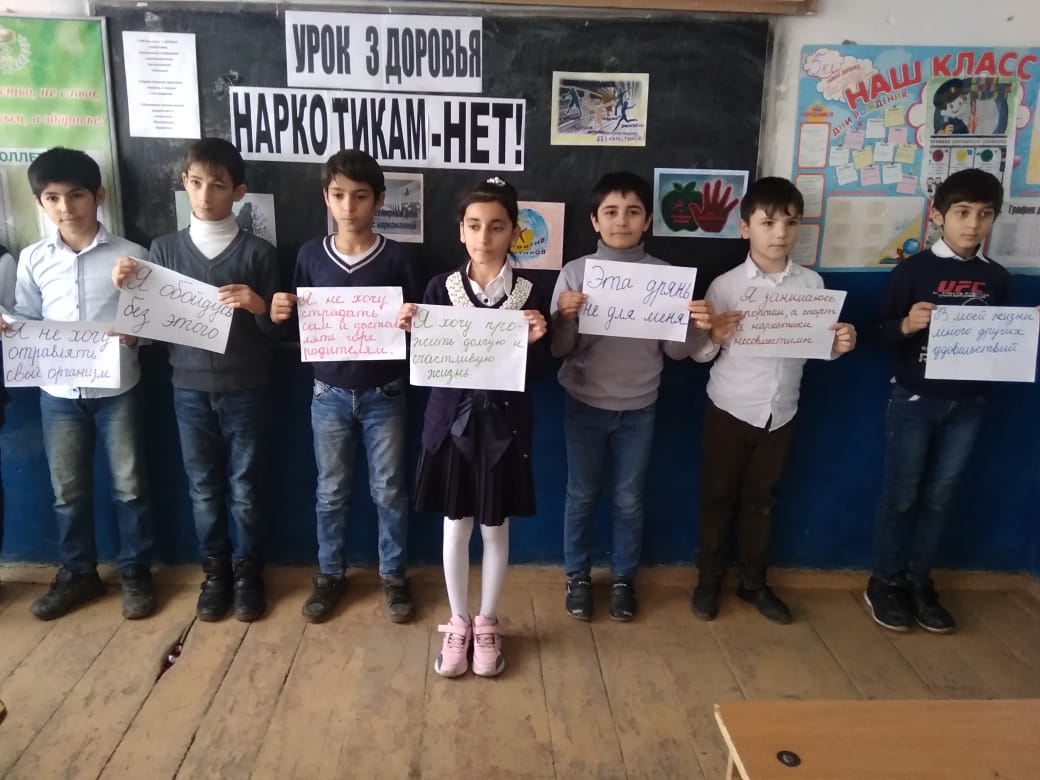 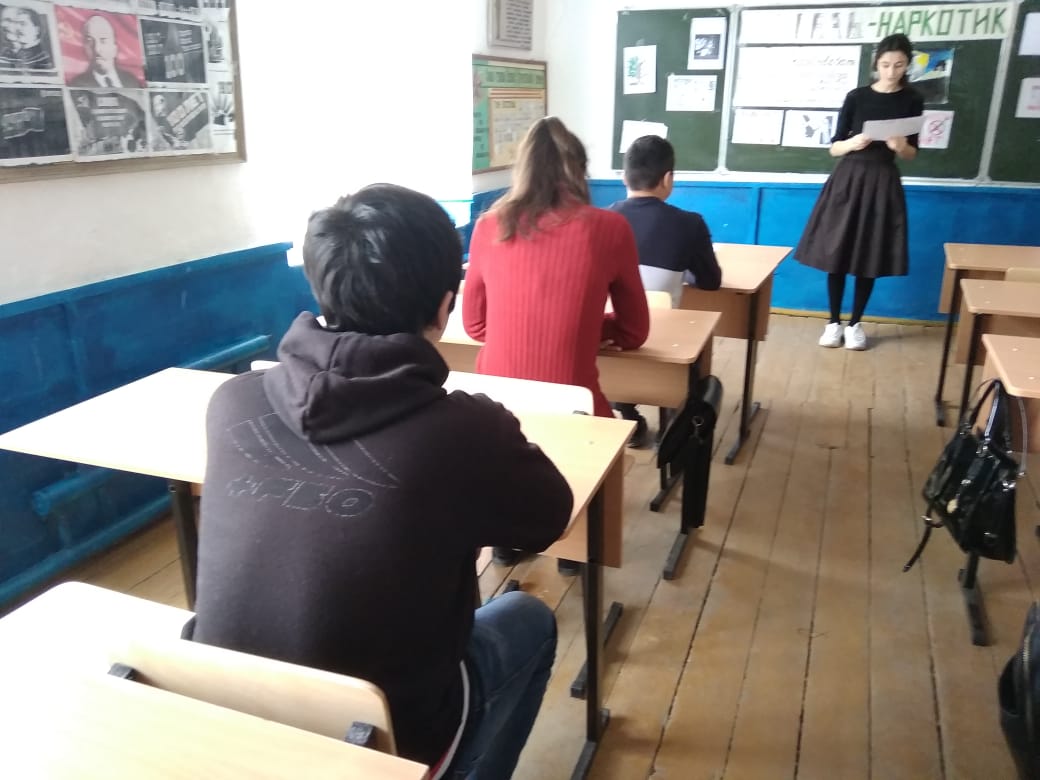 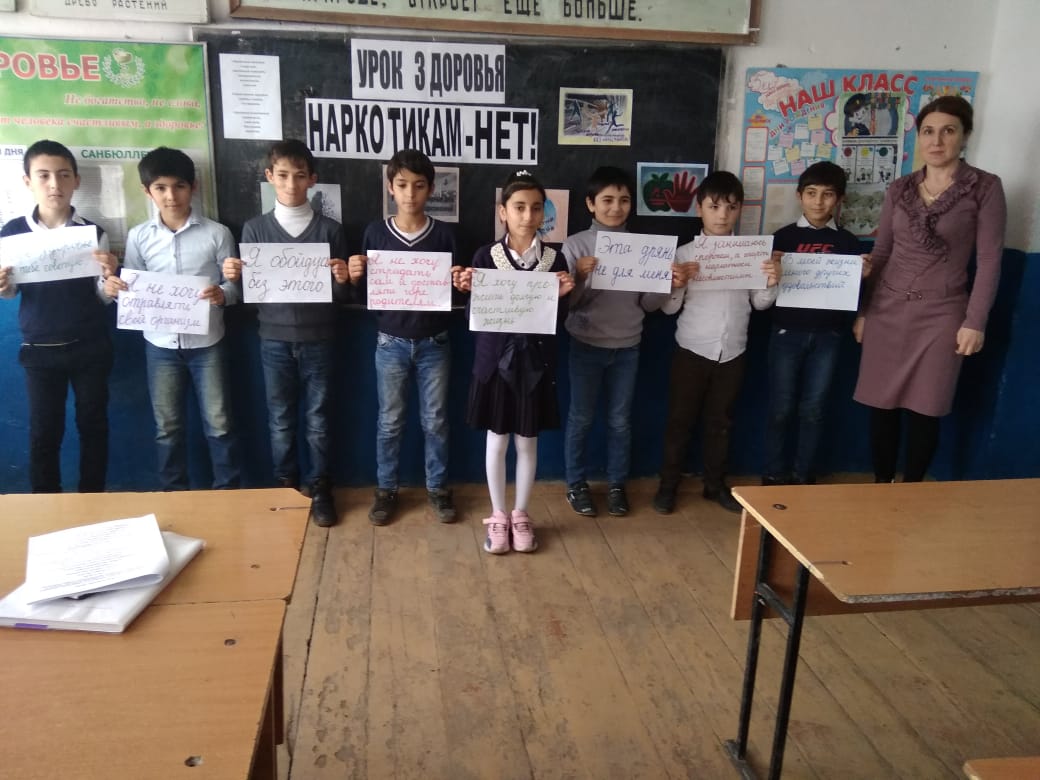 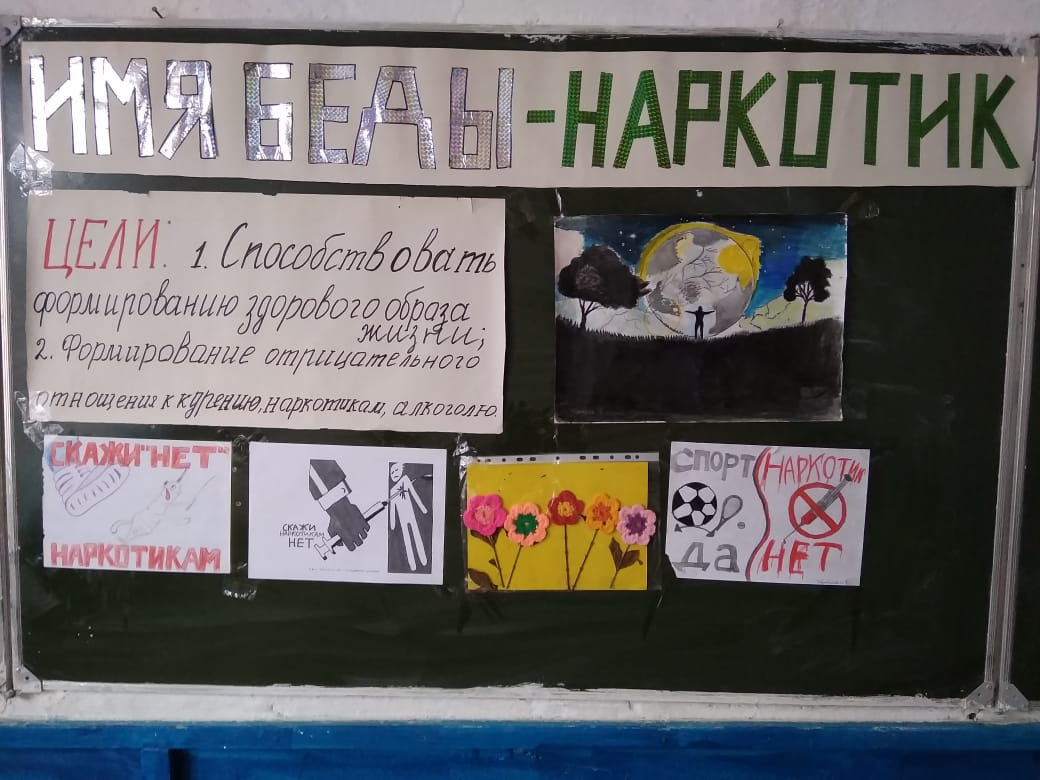 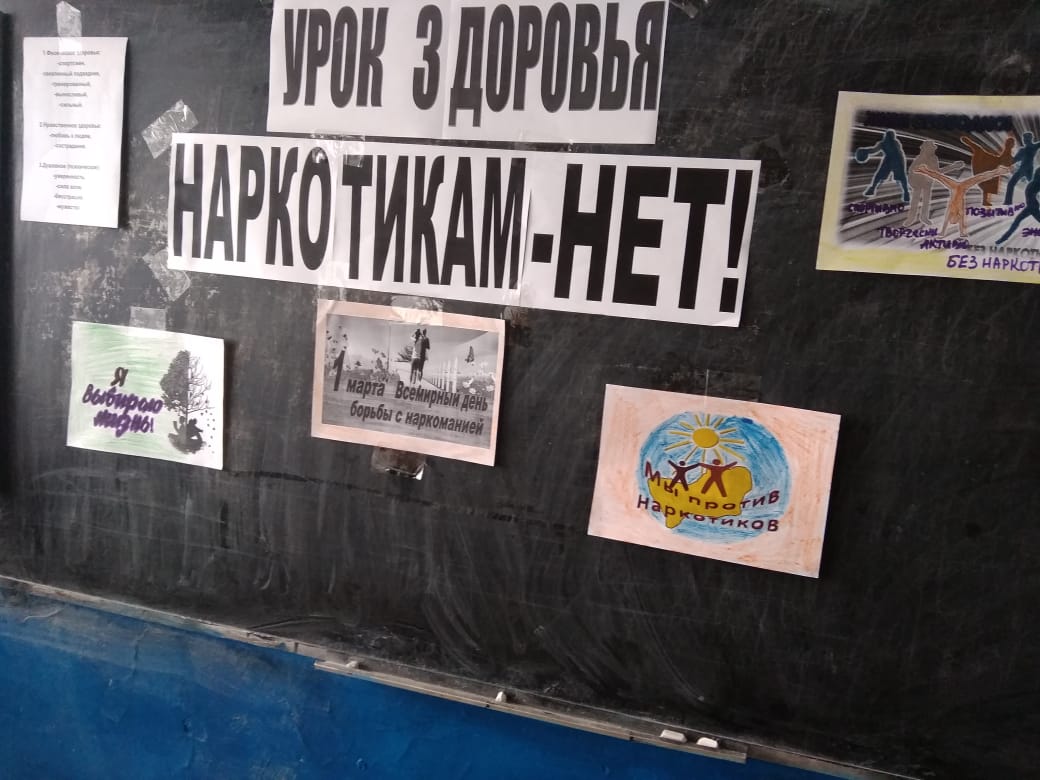 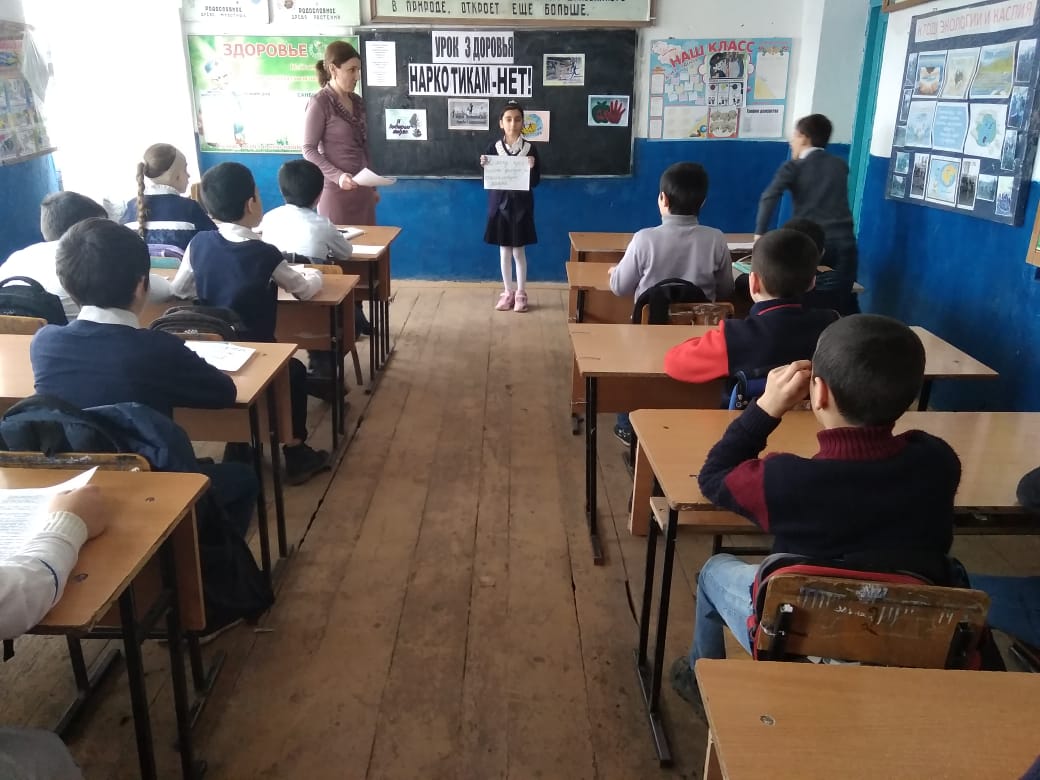 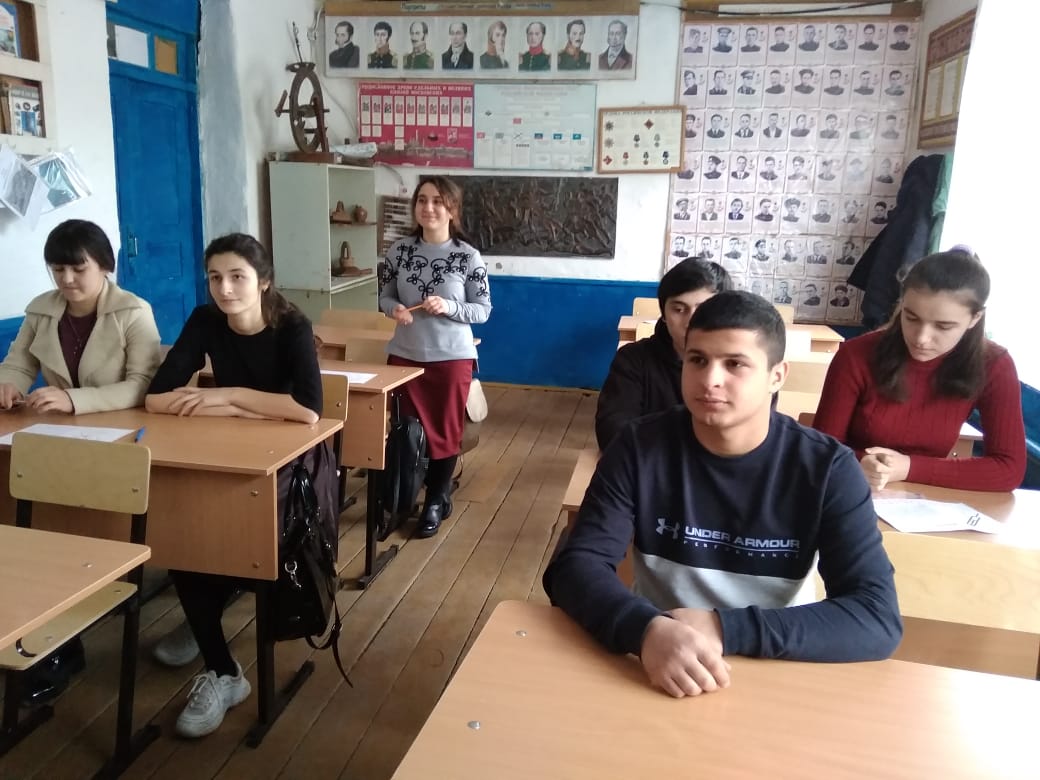 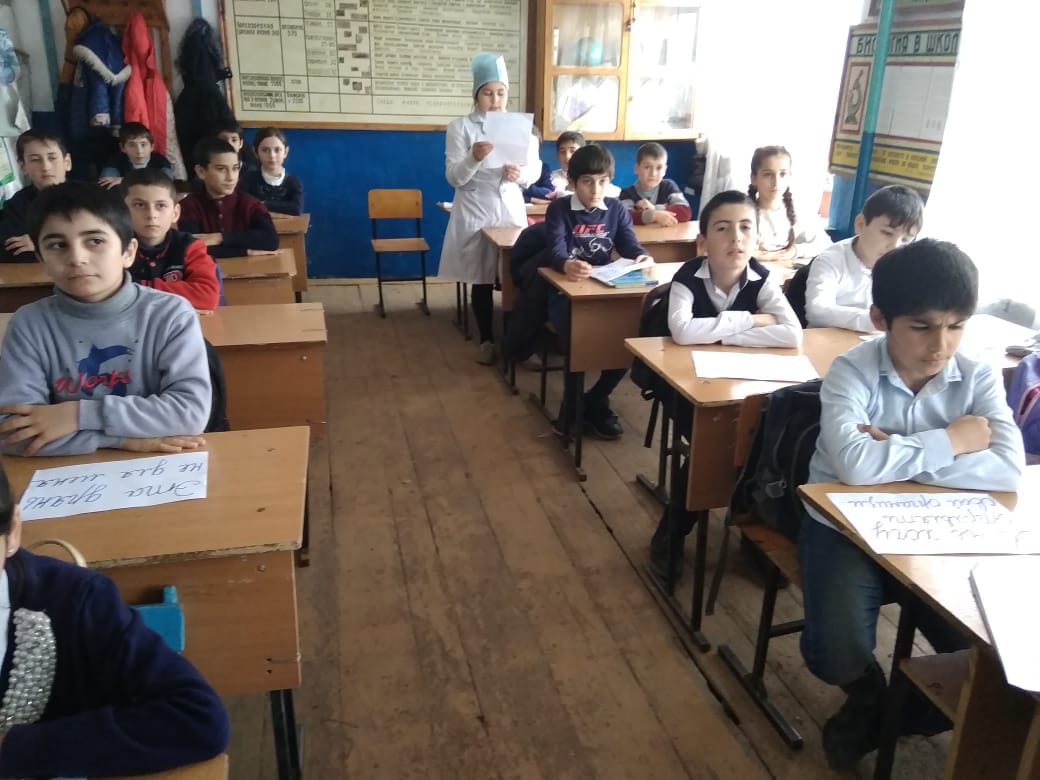 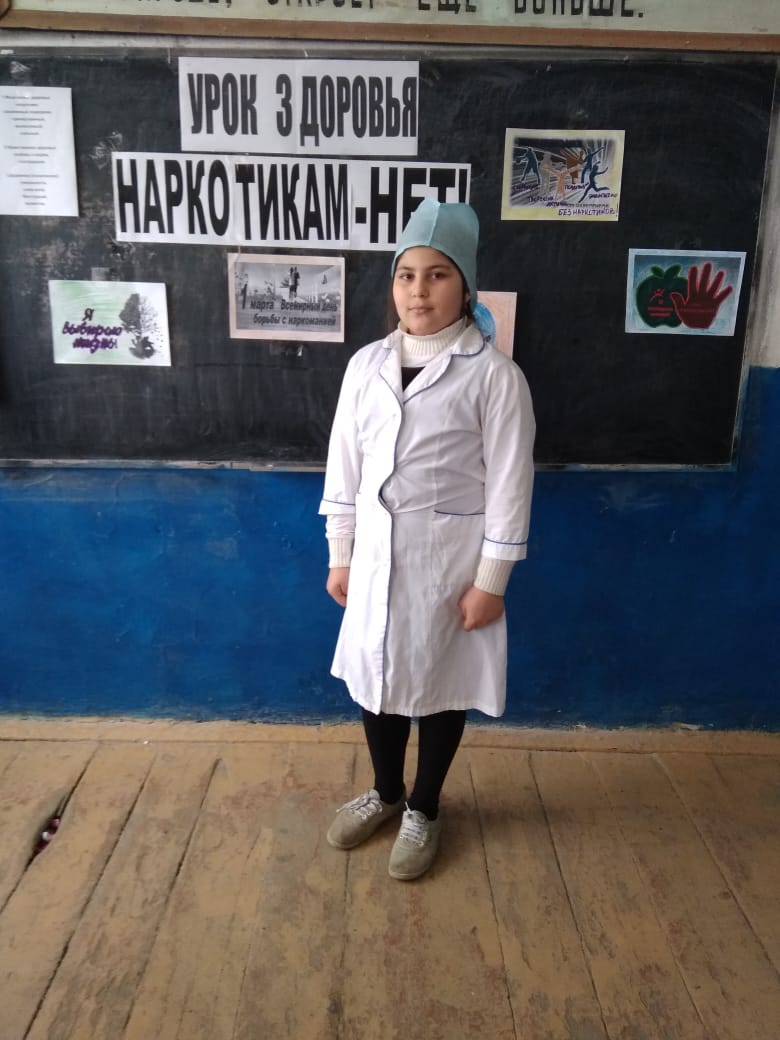 